PROPOZYCJA ZABAW NA ŚRODĘ 29. 04.2020 r.	Na początek zapraszam do rozwiązania zagadek. Tym samym utrwalimy, jakie są polskie symbole narodowe.Czy ty wiesz, jaki to znak:w czerwonym polu biały ptak?U góry biel, na dole czerwień,powiewa w powietrzu, gdy wiatr się zerwie?Starsze dzieci utrwalają nazwy i wygląd flagi i godła, młodszym (jeśli jeszcze nie znają) należy zaprezentować.1.Drodzy Rodzice, przypomnijmy sobie razem z dziećmi „Katechizm polskiego dziecka: Tym, które nie znają prezentujemy, z pozostałymi utrwalamy (można się pobawić z podziałem na role). Kto ty jesteś?Polak mały,Jaki znak twój?Orzeł biały.Gdzie ty mieszkasz?Między swemi.W jakim kraju?W polskiej ziemi.Czym twa ziemia?Mą ojczyzną.Czym zdobyta?Krwią i blizną.Czy ją kochasz?Kocham szczerze.A w co wierzysz?W Polskę wierzę.2. Zabawa ruchowa „Orły”Dzieci poruszają się z szeroko rozłożonymi ramionami, naśladując lot orła. Na sygnał (np. gwizdek, klaśnięcie itp.) stają w rozkroku z ramionami rozłożonymi na boki, przyjmując w ten sposób pozycję orła z polskiego godła.3. Zabawa matematyczna „Orzełki”Potrzebne będą monety o różnych nominałach (po kilka sztuk z każdego). Utrwalamy wygląd (orzeł, reszka). Układamy orzełkiem do góry. Zadaniem jest posegregowanie według wielkości orzełków na rewersie. Młodszym dzieciom proponujemy 2,3 nominały różniące się znacznie wielkością (np.5 zł, 1 zł, 5 gr – lub inny zestaw), starszym utrudniamy zadanie, zwiększając ich liczbę.4. Praca plastyczna „Biały orzeł”	W każdym domu znajdą się rolki po papierze toaletowym lub ręczniku papierowym. Można z nich własnoręcznie wykonać  godło Polski.  Do tego czerwona kartka (lub biała pomalowana na czerwono), nożyczki, klej i sprawne ręce.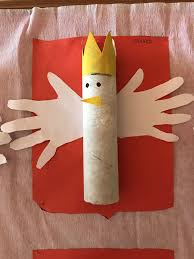 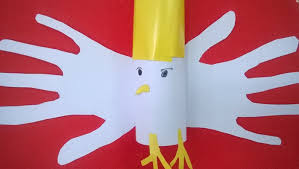                                                                                               POWODZENIA!